														Bilgi için: Sanem Kabakılıç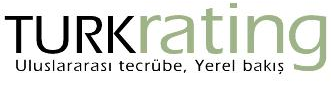 sanem@turkrating.comHALK FİNANSAL KİRALAMA A.Ş. Uzun Vadeli Ulusal Kredi Derecelendirme Notu: TR AA-Kısa Vadeli Ulusal Kredi Derecelendirme Notu: TR A1Görünüm: Durağanİstanbul, 06 Haziran 2016 : Halk Finansal Kiralama A.Ş.’nin (Kısaca Halk Leasing veya Şirket) Uzun Vadeli Ulusal Kredi Derecelendirme Not AA-,  Kısa Vadeli Ulusal Kredi Derecelendirme Notu TR A1 ve görünümü durağan olarak belirlenmiştir.  Halk Leasing’in iştiraki olan Halkbank'ın bir kamu bankası olması ve şirketin sektördeki güçlü konumu bu notları desteklemektedir. Diğer taraftan şirketin düşük karlılığı ve yüksek TGA düzeyi bu notları baskılamıştır.Kamu Sermayeli Bir Şirket: Halk Leasing2015 yılsonu itibariyle 191 milyar TL konsolide aktif büyüklüğü ile Türkiye’nin ikinci büyük kamu bankası olan Halkbank’ın %100 iştirakidir. Kamu sermayeli bir şirket olması sebebiyle sektör ve büyüklük gözetmeksizin her yatırıma kaynak sağlama amacı güden Şirket’in müşteri tabanının %85’ini mikro KOBİ’ler, %15’ini ise ticari ve kurumsal müşteriler oluşturmaktadır. Ancak finansal kiralama alacaklarının %77’si ticari ve kurumsal şirketlerden oluşmaktadır.Makul Büyüme: Yıllık ortalama büyüme oranı %18 olan finansal kiralama sektörünün üzerinde bir büyümeye sahip olan Şirket, ekonominin inişli çıkışlı bir yapıda seyrettiği 2015 yılında %16,5 oranında büyüyerek 2,39 milyar TL’lik aktif büyüklüğüne ulaşmıştır. Ancak TL bazındaki bu büyüme, alacaklarının ve borçlarının önemli bölümünün döviz cinsinden olması ve dövizdeki kur artışları dikkate alındığında döviz bazında bir artışa tekabül etmemektedir.Güçlü Piyasa Konumu: Halk Leasing, aktif büyüklüğü sıralamasına göre %5,9 pazar payı ile sektörün 7’nci, finansal kiralama alacakları sıralamasına göre %6,2 pazar payı ile sektörün 8. büyük şirketi konumundadır. Halk Leasing belirlediği iş stratejisi ve ihtisaslaştığı KOBİ segmenti tecrübesi ile sanayi bölgelerindeki tahsil kabiliyeti ve kredibilitesi yüksek KOBİ’lere ulaşmayı hedefleyerek finansal kiralama sektöründe ilk 5 şirket arasında olmayı planlamaktadır.Artan Tahsili Gecikmiş Alacaklar (TGA):Şirketin Tahsili Gecikmiş Alacak (TGA) oranı son 5 dönemdir sektöründe tersine artış trendindedir. 2013 sonrası sektör ortalamasının üzerine çıkan TGA oranı, 2015 yılında TGA’ların%61 artması sonucu %14,8’eyükselmiştir. Özellikle son iki dönemdir Şirketin tahsili gecikmiş alacaklarının yükselmesinin nedeni üç ayrı grubun şirketleriyle ile yapılan büyük hacimli kiralama işlemlerinden kaynaklanmaktadır. Şirket bu gecikmiş alacakların en büyüğü olan grup ile bir protokol imzalamış ve nakit akışı sağlanmaya başlanmıştır. Güçlü Ortaklık Yapısı: Ana ortak Halkbank’ın konsolide olarak 2015 itibariyle 19,1 milyar TL öz kaynağı, 2,3 milyar TL net karı ve yurtiçinde 951 adet şubesi bulunmaktadır.  Halkbank’ın geniş şube ağı sayesinde müşterilere ulaşma imkanına sahip olması, Halk Leasing’e rekabet avantajı sağlamaktadır. Halk Leasing’in iş hacminin %85’i Halkbank tarafından yönlendirilen işlemlerden oluşmaktadır. Ancak, kamu iştiraki olmasının sermaye desteğindeki önemli pozitif etkisi ile, Halk Bankasının şubelerinden ve organik desteğinden yararlanmasının getirdiği avantajların yanında; müşterilerinin % 85’lik kısmının hissedar Banka ile ayni müşteriler olması, Şirketin bağımsız strateji belirleme yeteneğini de negatif etkileyebilecek bir olgudur.Ortalama Sermaye Yapısı: Halk leasing 272,2 milyon TL’lik ödenmiş sermayesi ve toplam 305,1 milyon TL özkaynağa sahiptir.  Şirket’in öz kaynak oranı  %17 olan sektör ortalamasının altında ve %10,7 olan peer grubun üzerinde %12,8 olarak gerçekleşmiştir. Şirketin brüt finansal kiralama alacaklarının özkaynaklarından daha hızlı artması sonucu son 3 dönemdir kaldıraç oranı (brüt leasing alacaklar/özkaynak) artmakta olup, 2015 yılında 7,9 kata yükselmiştir. Özkaynaklarının peer grup karşısında oransal olarak yeterli görülmesine karşın, TGA’ları yüksek seyir izlemesi nedeni ile Şirket’in daha güçlü özkaynak bulundurması gerekli görülmektedir.Artan Borçlanma: Şirket finansal kiralama alacaklarındaki artışı kullandığı krediler ile finanse etmektedir. 2015 yılında Halk Leasing’in net leasing alacakları %12,9 brüt finansal kiralama alacakları %18,2artış gösterirken, kullandığı kredileri de %18,1 artış göstermiştir. Şirketin finansal kaldıraç oranı (finansal borçlar/özkaynak)2015 yılında 6,6 kata yükselmiştir. Sektör Ortalamasının Altında Karlılık: 2015 net karı bir önceki yıla göre %23 artarak 6,3 milyon TL seviyesinde gerçekleştiren Şirket, henüz 2013 yılı öncesi karlılık oranlarına ulaşamamıştır. Son 3 dönemdir Şirketin aktif ve özkaynak karlılığı, takipteki alacakları için ayırdığı özel karşılıkların yüksekliği nedeniyle sektör ortalamalarının altında kalmaktadır.2015 yılı ortalama aktif ve özkaynak oranları sırasıyla % 0,3 ve % 2,3 olarak gerçekleşmiştir.Halk Leasing Mali Tablolar Seçilmiş VerilerNet Finansal Kiralama Gelirleri*: Finansal Kiralama Alacaklarından alınan faiz ve komisyon  – kullanılan kredilere ödenen faiz ve komisyon +/- kur farkları + türev işlem kârı/zararı – TGA için ayrılan karşılıklarFinansal Kiralama Faaliyet Kârı/Zararı** : Net leasing gelirleri – Esas faaliyet giderleri(1000 TL)20112012201320142015Aktif toplamı937.6901.174.1632.030.8442.050.4062.389.156    Aktif Büyüme Oranı98,025,273,01,016,5Toplam Leasing Alacakları (Net)863.9101.019.4581.637.5121.824.0632.060.248    TGA Oranı 6,58,29,610,814,8Toplam Borçlanma789.100978.1571.666.3391.717.7292.027.868Özkaynak120.020142.138293.693298.825305.059    Özkaynak /  Aktif Toplamı (%)12,812,114,514,612,8Leasing Gelirleri56.85580.804104.610120.557139.854Net Leasing Gelirleri*23.95520.62922.507-2.77611.104    Net Leasing Faiz Marjı (%)4,33,83,02,32,2Leasing Faaliyet Karı/Zararı**15.85710.3115.491-21.071-6.548Net Kar24.44722.11816.5045.1426.323ROAA (%) 3,52,11,00,30,3ROAE (%) 30,425,19,01,92,3